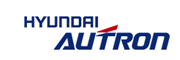 주소 463-400 경기도 성남시 분당구 판교로 344 엠텍IT타워  전화  031-627-0777 / 팩스 031-627-0993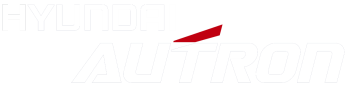 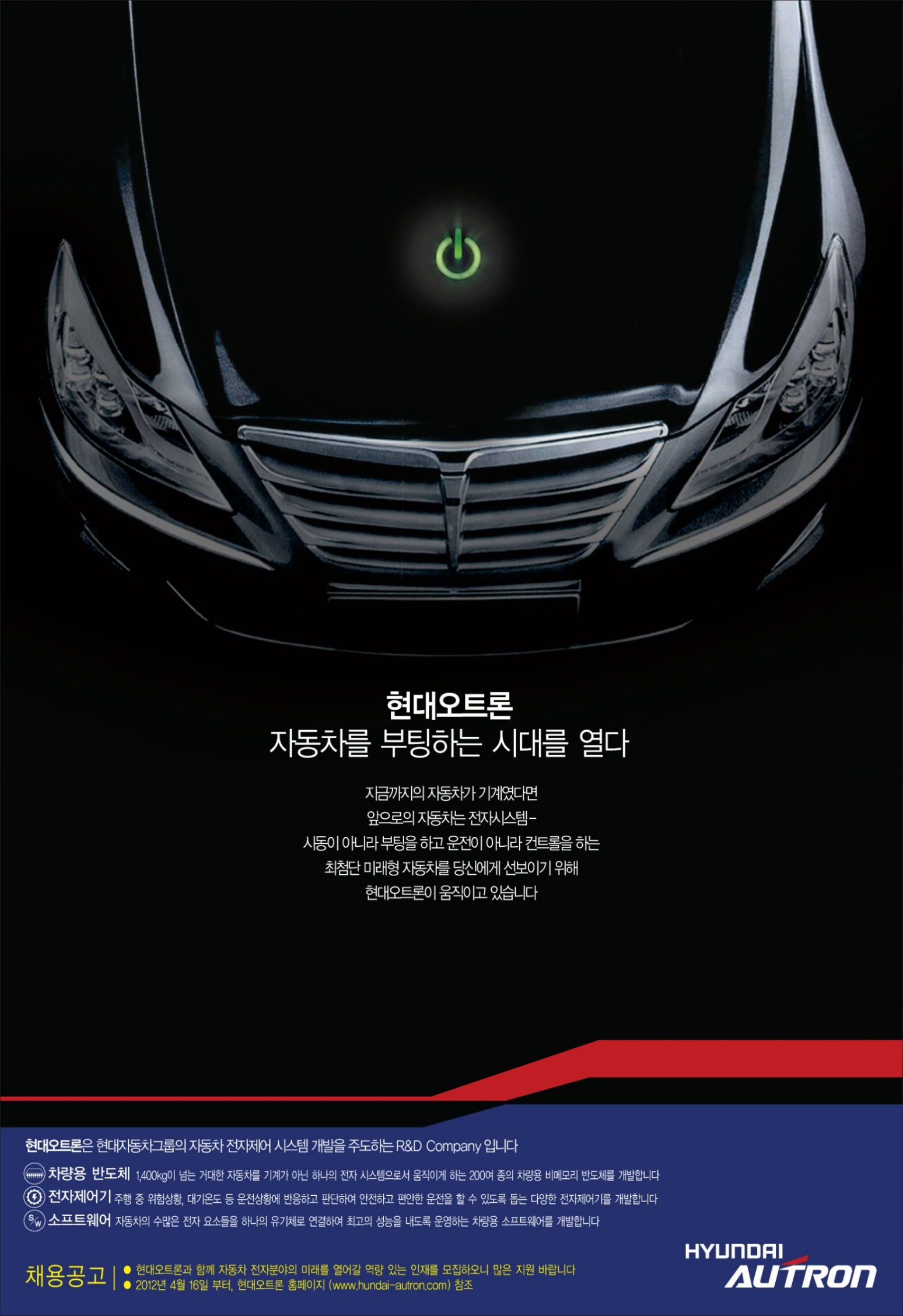  자격요건1) 국내/외 정규대학 학사이상(4년제) 졸업 또는 졸업예정자       - 경력 : 모집분야 유관업무 경력 2년 이상자 (산업기능요원/인턴 경력은 제외)      - 신입 : 旣 졸업자 또는 2015년 8월 졸업예정자      ※ 신입 박사의 경우 경력/신입 모집 全 분야 지원이 가능합니다.2) 군필 또는 면제자로 해외여행에 결격사유가 없는 자3) 영어능력우수자 우대(공인성적 제출) 전형절차● 서류전형  →  ● 인/적성검사  →  ● 실무/인성면접  →  ● 채용검진※ 원서접수기간 : 6/15(월)~6/26(금) 기타사항1) 입사지원서 내용에 허위사실이 있을 경우 채용이 취소됩니다.2) 국가보훈대상자 및 장애인은 관계법 및 내규에 의거 우대합니다.3) 문의처 : 현대오트론 인사총무팀(031-627-0777, recruit@hyundai-autron.com)※ 보다 자세한 사항은 당사 채용 홈페이지(https://hyundai-autron.saramin.co.kr)를 참고하시기 바랍니다. 모집분야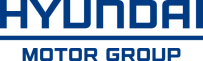 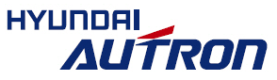 모집 분야모집 분야모집 분야모집 분야자격 요건근무지분야모집구분관련 전공담당업무자격 요건근무지바디/샤시제어신입전자공학컴퓨터공학및 유관전공 차량 제어기 S/W 개발/검증 Embedded S/W 개발 가능자  Linux, Java 등 프로그램 가능자  전자 제어 관련 경험자 우대판교파워트레인제어신입전자공학컴퓨터공학 Embedded Basic S/W개발 제어기 S/W 개발/검증  Embedded S/W 개발 가능자 C, Visual C, Java , Perl 가능자판교파워트레인제어경력전자공학컴퓨터공학 Embedded Basic S/W개발 제어기 S/W 개발/검증  차량용 Embedded S/W 개발 경력자 파워트레인 플랫폼 개발 경력자판교파워트레인제어경력기계공학 디젤 ASW 로직 개발 디젤 제어 관련 개발 5년 이상 경력자
 (로직 개발, Calibration 등)판교차량반도체경력전기/전자공학반도체공학 반도체 개발/시험평가 아날로그/디지털 혼성 반도체 개발자 우대 고전압 아날로그 회로 및 전원 회로 개발 가능자  전력반도체 응용시스템 시험평가 경력자 레이더 반도체 개발 경력자  - 시스템 설계, 혼성모드 설계판교차량반도체경력전기/전자공학반도체공학 반도체 품질 반도체 품질 경력자 (불량분석/품질검증) 반도체 공정 경험자 우대 (공정감사 등) 반도체 설계/검증 경험자 우대판교차량전기/전자아키텍처경력전기/전자공학컴퓨터/전산차량/기계/제어공학 차량전자 아키텍처 개발 신 전원체계(48V) 설계 제어 시스템 사양 개발 모델 기반 제어 시스템 설계 및 분석 Embedded 시스템/SW/HW 개발  - 차량 전자 시스템/전장품 개발  - 시스템/제어기 아키텍처 개발  - 차량 통신 시스템 설계/분석 모델 기반 제어 시스템 개발   - SysML/UML 모델링  - Matlab/Simulink 활용   - Rapid Controller Prototyping 활용판교차량전기/전자아키텍처신입전기/전자공학컴퓨터/전산차량/기계/제어공학 차량전자 아키텍처 개발 신 전원체계(48V) 설계 제어 시스템 사양 개발 모델 기반 제어 시스템 설계 및 분석 컴퓨터/소프트웨어/시스템 공학 전공 전기, 전자, 통신, 제어 분야 전공판교제어평가신입전기/전자/제어/메카트로닉스 공학 차량 전자 제어 시스템 검증 자동차 공학 및 제어 공학 관련 전공자 우대 제어 모델 기반 시뮬레이션 경험자 우대 전자 제어 관련 경험자 우대판교영업신입전기/전자공학기계/컴퓨터공학소프트웨어 기술용역 과제 개발 및 계약 관리 자동차 전기/전자 프로젝트 관리 전기/전자/기계/컴퓨터공학, 소프트웨어 전공자 사교적이고 외향적인 성격 보유자 영어 능통자 우대판교구매경력경영·무역학전기전자공학 및 유관전공 전자소자 구매개발 및 구매 관리 반도체소자 구매/영업/개발 3년 이상 경력자 판교기획경력산업/전자공학경영학 및 유관전공 경영기획 사업기획 및 사업타당성 분석 경력자 경영 컨설팅 社 출신자 우대판교기술교육신입전기/전자공학컴퓨터공학산업공학 및 유관전공  기술 교육 설계 / 운영 Embedded System 기초 지식 보유자판교기술교육경력전기/전자공학컴퓨터공학산업공학 및 유관전공  기술 교육 설계 / 운영 Embedded S/W 교육 2년 이상 경력자 전기전자 기술 교육 2년 이상 경력자